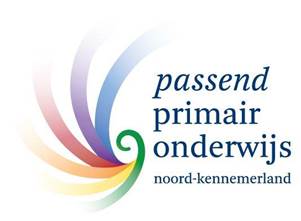 OndersteuningsplanraadBijdrage van de OPR aan de Trimesterrapportage januari t/m juli 2023.De OPR heeft in de periode januari t/m juli drie maal vergaderd en er waren een aantal bijeenkomsten waar de OPR of een afvaardiging ervan aan deelnam.In de vergadering van februari is de OPR in gesprek gegaan met de directeur-bestuurder over de wens om in beleidsstukken en rapportages zaken concreter te beschrijven, zodat processen en beleidskeuzes beter op meetbare resultaten en op logische navolgbaarheid beoordeeld kunnen worden. Dit onderwerp is ook in het gesprek van de OPR met de Inspectie op 16-02-2023 ingebracht. De OPR was verheugd in de laatste vergadering van dit schooljaar een zeer helder uitgewerkt visiestuk over inclusieve huisvesting te ontvangen en verheugt zich op de voortgang hierin bij toekomstige rapportages en gesprekken erover.Er is door de OPR een positief advies afgegeven bij de Honorering Raad van Toezicht en er is ingestemd met het addendum bij het Ondersteuningsplan 2022-2026. Bij dit laatste stuk heeft de OPR een kanttekening geplaatst ten aanzien van de autonomie van de scholen en ingebracht graag het gesprek aan te gaan over de opgenomen tekst inzake een verplichte training op de scholen.Begin april vond een gezamenlijke bijeenkomst plaats van de RvT, de deelnemersraad en de OPR. Aansluitend op dat overleg sprak een delegatie van de OPR met een delegatie van de RvT. Afgesproken is om, naast de gezamenlijke overleggen, ook tweemaal per jaar een rechtstreeks overleg te voeren (dit kan in aansluiting op een gezamenlijk overleg plaatsvinden).De Jaarstukken 2022 en het Accountantsverslag zijn besproken met de Financiële Commissie van de OPR en ze zijn in een plenaire vergadering van de OPR toegelicht. Twee leden van de OPR namen deel aan de BAC nieuwe directeur-bestuurder en hebben binnen de OPR-vergaderingen verslag gedaan van de bijeenkomsten en van de voordracht van de inmiddels benoemde kandidaat.Tussentijds zijn twee leden van de OPR afgetreden en aan het einde van het schooljaar is de voorzitter, vanwege het einde van haar zittingstermijn, afgetreden. Dat maakt dat de OPR momenteel uit slechts vier leden bestaat en daarmee onder druk staat in het slagvaardig kunnen functioneren en besluiten. Het knelpunt is besproken met de directeur-bestuurder en er wordt nog vóór de zomervakantie actief ingezet op het werven van nieuwe leden.Juli 2023